НАРУЧИЛАЦКЛИНИЧКИ  ЦЕНТАР ВОЈВОДИНЕул. Хајдук Вељкова бр. 1, Нови Сад(www.kcv.rs)ОБАВЕШТЕЊЕ О ЗАКЉУЧЕНОМ УГОВОРУ У  ПОСТУПКУ ЈАВНЕ НАБАВКЕ БРОЈ 03-15-O, партија 37Врста наручиоца: ЗДРАВСТВОВрста предмета: Опис предмета набавке, назив и ознака из општег речника набавке: набавка регистрованих лекова са Б Листе лекова - povidon jod 500ml (10%) - за потребе Клиничког центра Војводине33600000 – фармацеутски производи Уговорена вредност: без ПДВ-а 900.000,00 динара, односно 990.000,00 динара са ПДВ-омКритеријум за доделу уговора: најнижа понуђена ценаБрој примљених понуда: 3Понуђена цена: Највиша: 931.110,00 динараНајнижа: 881.348,00 динараПонуђена цена код прихваљивих понуда:Највиша: 931.110,00 динара Најнижа: 900.000,00 динараДатум доношења одлуке о додели уговора: 16.03.2015.Датум закључења уговора: 23.04.2015.Основни подаци о добављачу:„Ecotrade BG“ д.о.о., Страхињића Бана 3, НишПериод важења уговора: до дана у којем добављач у целости испоручи наручиоцу добра која су предмет овог уговора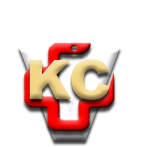 КЛИНИЧКИ ЦЕНТАР ВОЈВОДИНЕ21000 Нови Сад, Хајдук Вељка 1, Србија,телефон: + 381 21 487 22 05; 487 22 17; фаx : + 381 21 487 22 04; 487 22 16www.kcv.rs, e-mail: uprava@kcv.rs, ПИБ:101696893